BAVINGTON PARISH COUNCILAGENDA PAPERYou are hereby summoned to attend a meeting of Bavington Parish Council to be held on Thursday 2nd May 2019 commencing after the Annual Parish meeting at 7pm at Great Bavington URC Church meeting room, for the purpose of transacting the business contained within this Agenda2019/16	Apologies for Absence2019/17	Disclosure of interests by members regarding agenda itemsMembers are invited to disclose any Disclosable Pecuniary Interests or other personal interests they may have in any of the items of business on the agenda in accordance with the Code of Conduct.2019/18	Election of Chairman2019/19	Election of Vice Chairman2019/20	Approval of minutes taken at the meeting held  7th February 20192019/21	Matters arising from meeting held 7th February 20192019/22	Ray Wind Farm Fund Update: Feasibility study regarding engaging youths2019/23	Correspondence2019/24	Finance2019/24/01	To authorise payments:Came and Company - annual insurance premium - £2182019/25	Planning2019/25/01	Planning Applications received:  19/00876/FUL: Land at West of Bavington Hall – proposed change of use of previous tea room/shop into one bedroom holiday cottage2019/25/02	Approval of Planning Application received:2019/26	Noise Complaint, Divet Hill Quarry2019/27	Dangerous bend, B6342 Little Bavington2019/28	Renewal of Great Bavington interpretation panel2019/29	Audit of Accounts year ending 31/3/192019/29/01	To consider and agree any actions arising from the report of the internal auditor2019/29/02	To approve the Governance Statement2019/29/03	To approve the draft annual accounts for 2018/20192019/29/04	To approve the Accounting Statement and explanation of variances2019/30	Any other Business2019/31	Date of Next Meeting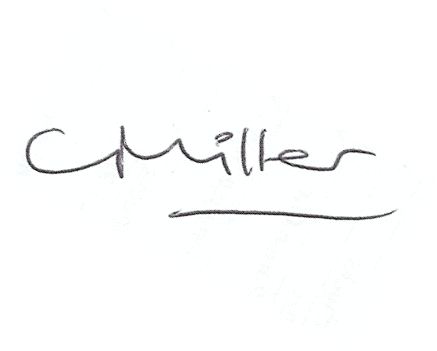 Dated this 23rd day of April 2019	Claire MillerParish Clerk